Love party “A Perfect Couple”Compare 1: Good evening, ladies and gentlemen! Our compliments to you and thanks for coming. We hope everybody knows that we are gathered here on the occasion of the festival of love and affection. This holiday is celebrated all over the world.Compare 2: No one knows the actual origin of the St.Valentine’s Day. Many historians connect it with the ancient Roman festival called Lupercalia. Other experts connect it with 2 saints of the early Christian church. Both saints were good friends to people, especially young ones, and both were executed by the Romans.Compare 1: Some people link the celebrating of Valentine’s Day with an old English belief that birds choose their mates on the 14th of February. But whatever the origin was, Valentine’s Day is loved by people in many countries.Compare 2: So, we think it’s time to celebrate this merry holiday in our school too. And we invite our participants to come on the stage.Compare 1: Meet couple #1……Compare 2: Couple #2……..Compare 1: And now we want to introduce you our jury…..Contest1Compare 1: Before I announce the first contest let me recite a poem about love.I want to be near you all the timeAnd never to say good-bye!Please, my darling, say you’re mine,I’ll love you until I die.Compare 2: Thank you. It’s always pleasant to listen about love. As far as I understand, the first contest is to recite a piece of love lyrics by heart. We invite the couple #....………………………………………….Compare 1:While the jury is evaluating the couples’ work I want you to listen to the song.Compare 2: So dear jury. Please announce us the results of the first contest.Contest 2Compare 1: What about another contest? This time it is a dancing contest. Watch attentively and applaud the couple you like most of all. The first participants are ready to start.……………………………..Compare 1: We ask our jury to tell the results.Compare 2:While the couples are preparing for the next contest let’s listen to the song.Contest 3Compare 2: Now it’s time to continue our contest.Compare 1: This task is loved by men everywhere. It is so pleasant to watch the women prepare food.Compare 2: But today both participants will cook.Compare 1: Each couple is given fruit and vegetables and other food and their task is to prepare a dish and name it.Compare 2: They are given a beetroot, a carrot, an egg, an onion, a potato, an apple.Compare 1: While our participants are busy I want to ask the jury some questions.How do you like our contest?Do you believe in love from the first sight?What couple do you support?Compare 2: Now I ask our jury to look at the dishes and to evaluate them.Contest 4Compare 2: Thank you, dear jury. It’s time to start our singing contest. So, we are ready to listen to the couple #.........Compare 1: Thanks to our participants. Tour singing is wonderful and I’m sure our jury love it, don’t you?Contest 5Compare 2: Our next contest id to draw a Valentine card. You are given felt-pens and a piece of paper. We give you only 30 seconds for this work. When the music stops, you‘ll finish it. So, be ready!Compare 1:So, I ask you to give your cards to our jury. While the jury is looking at your cards, I propose you to have a minute relaxation. …………………………………………………………………..Compare 2:Thank you very much. I ask our jury to announce the results of the contest.Contest 6Compare 1: I’m sure our contests were interesting for you, and our last task is unusual too. Listen to the music, guess and write down on the paper what country is the following music from.Compare 2: Are you ready? So, be attentive!!!………………………………………….Compare 2:Give your papers to our jury. Dear jury, our contest is over. I ask you to be ready  to tell us the result of the game, and to say which couple, to your mind, is an ideal couple.Compare 1: While the jury is counting the points, I want to sing for you.…………………………………………….Compare 1:As I can see our jury is ready, so I invite ………on the stage.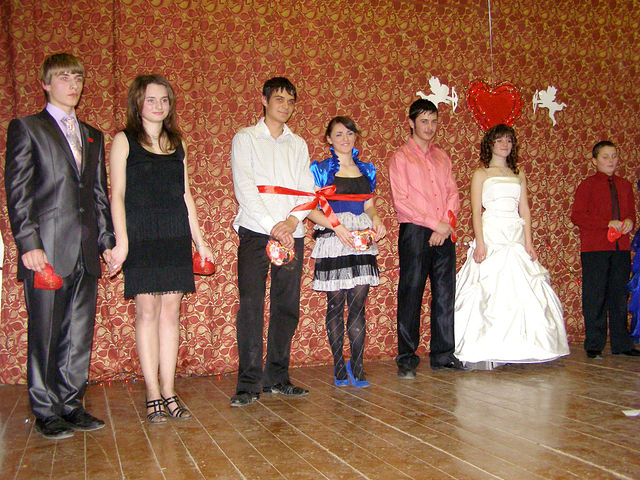 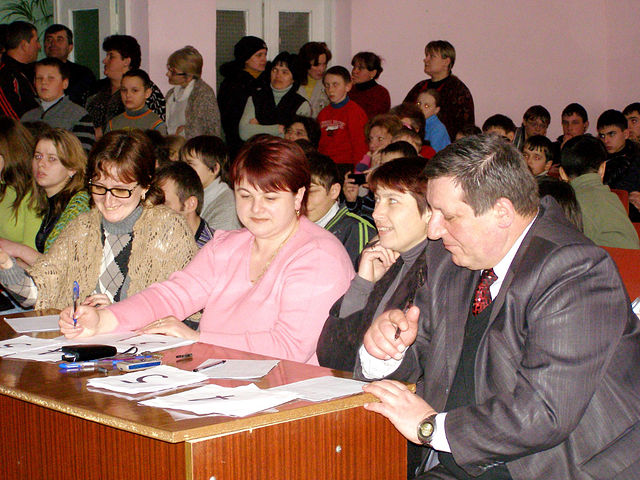 